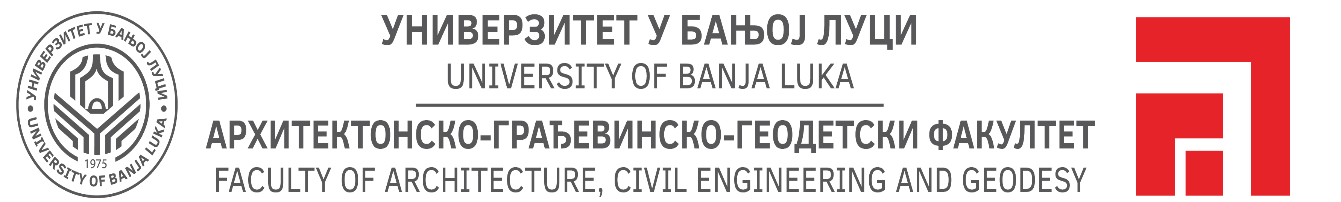 Бања Лука, 27.05.2020. годинеО Г Л А С                                                                                      ЗА ЈАВНУ ОДБРАНУ                                                   ЗАВРШНОГ РАДА ЗА II ЦИКЛУСДана 03.06.2020. године на Архитектонско-грађевинско-геодетском факултету у Бањој Луци одбрани завршног рада за II циклус приступиће кандидат:          ВЛАДАН РАЧИЋ из Бања Луке, судент МАСТЕР студија комбинованог студијског програма Енергетска ефикасност у зградарству.Завршни рад за II циклус урађен из области: ОБНОВЉИВИ ИЗВОРИ ЕНЕРГИЈЕ, УРБАНИЗАМ Тема: ”ЈАВНИ ГРАДСКИ ПРЕВОЗ ГРАДА БАЊА ЛУКЕ КРОЗ ПРИЗМУ ОБНОВЉИВИХ ИЗВОРА ЕНЕРГИЈЕ „Комисија за преглед, оцјену и одбрану:Проф. др Горан Јањић,                                                                           предсједник комисије                                                 Доц. др Малина Чворо,                                                                          ментор – члан комисијеПроф. др Петар Гверо,                                                                                   члан комисије     Доц. др Дарија Гајић,                                                                                     члан комисије                                Јавна одбрана завршног рада уз обавезно поштовање здравствених препорука Института за јавно здравство одржаће се у просторијама Архитектонско-грађевинско-геодетског факултета у Бањој Луци у сриједу 03.06.2020. године, сала 3 са почетком у 12,00 сати.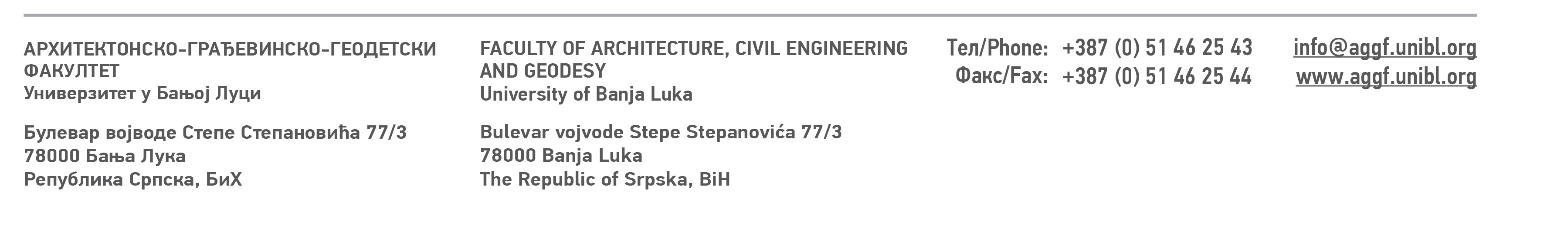 